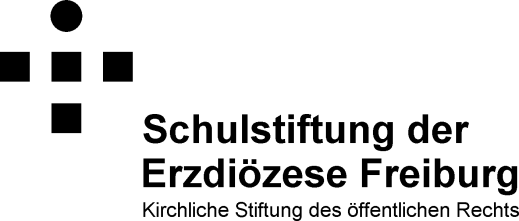 Anmeldung zu einer FortbildungsveranstaltungAn der Fortbildungam 23. Februar 2018, in der Katholische Akademie Freiburg,Beginn 9.30 Uhr, Ende 15.30 Uhr,möchte ich teilnehmen.Wir bitten um Rücksendung bis spätestens Freitag, den 2.02.2018 per eMail von der Schulleitung an Christoph.Klueppel@Schulstiftung-Freiburg.deoder ausgedruckt mit Unterschrift der Schulleiterin/des Schulleiters
per Post an Schulstiftung der Erzdiözese Freiburg, Münzgasse 1, 79098 Freiburg
oder per Fax an 0761 / 2188-556.Name:	Anschrift:Telefon (priv.):eMail:	Schule:Unterricht:  am Gymnasium                             an der RealschuleFolgende Themen sind für meine Schule von besonderem Interesse:Folgende Themen sind für meine Schule von besonderem Interesse:Folgende Themen sind für meine Schule von besonderem Interesse:1. Regelwerk Arbeitsschutz  ja      nein2. Organisation Arbeitsschutz  ja      nein3. Gefährdungsbeurteilung  ja      nein4. Systematik und Risikomatrix  ja      nein5. Praktische Übungen  ja      nein6. Gefahrstoffverordnung  ja      nein7. Gefahrstoffbeauftragter  ja      nein8. Betriebssicherheitsverordnung  ja      nein9. EU-Sicherheitsdatenblätter  ja      nein10. Gefahrstoffkennzeichnung  ja      nein11. Unterweisung  ja      nein12. Betriebsanweisung  ja      nein13. Lagerung  ja      nein14. Bauliche Anforderungen  ja      nein15. Softwarelösungen  ja      nein16. Weitere Vorschläge_______________________________________________________________________________________________________________Ich wünsche vegetarische Kost:      ja      neinGenehmigung
der Schulleitung:Genehmigung
der Schulleitung:Ort, DatumUnterschrift Schulleiter(in)